TRIBUNAL DE CONTASDO ESTADO DE SÃO PAULO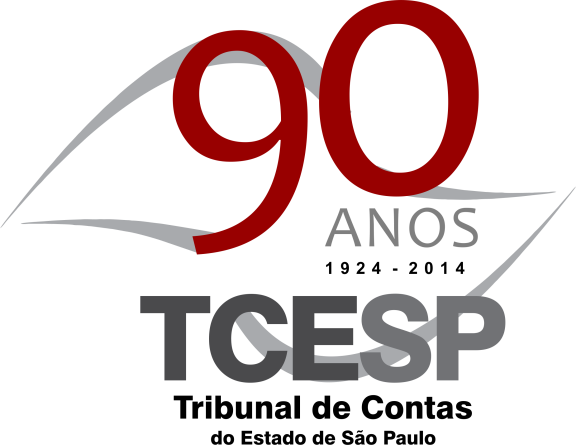 PresidenteEdgard Camargo RodriguesVice-PresidenteCristiana de Castro MoraesCorregedorDimas Eduardo RamalhoConselheirosAntonio Roque CitadiniRenato Martins CostaRobson MarinhoSidney Estanislau Beraldo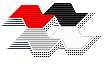 TCESP — São Paulo — outubro/2014WORKSHOPPROCESSO ELETRÔNICONOVOS PROCEDIMENTOS PARA ATENDIMENTO ÀS INSTRUÇÕESREALIZAÇÃO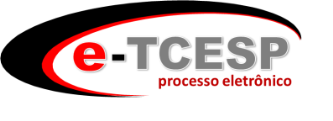 APOIOPRESIDÊNCIASDG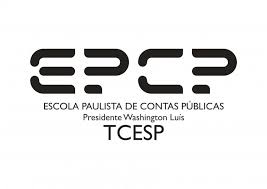 OBJETIVOOrientar os gestores e servidores públicos dos órgãos jurisdicionados (Estadual e Municipal), sobre a utilização do processo eletrônico do âmbito do Tribunal de Contas do Estado de São Paulo e apresentar as funcionalidades do Sistema – e-TCESP para atendimento às Instruções do Tribunal.PÚBLICO ALVOGestores e servidores públicos das áreas de licitação, informática, atendimento ao Tribunal, jurídica e demais servidores interessados.CONTEÚDONoções gerais do processo eletrônico;Credenciamento do Órgão e de Procurador Jurídico no e-TCESP;Cadastramento de Processos – passo a passo;Consulta das peças dos autos eletrônicos;Inserção/juntada de documentos via WEB;Interposição de Recursos/Ação;Comunicado SDG nº 13/2014;Diferenciação de documentos físico, eletrônico, digitais e digitalizados;Divisão do tamanho de arquivos em 3MB (megabytes);Certificação digital;Procedimentos de assinatura através dos perfis do Órgão Jurisdicionado;Quando utilizar o “Esqueci minha senha”;Utilização do “Sistema do Fale Conosco” do e-TCESP;Portal do e-TCESP na Internet; Consulta aos Manuais/cartilhas do e-TCESP; eAtendimento às Instruções no âmbito do processo eletrônico (Contratos e Repasses Públicos).EXPOSITORESSandra Maia de Souza, Eduardo Paravani e Roberto Akio Osato.PERÍODO DE REALIZAÇÃO DO WORKSHOPData: 23 de outubro e 06 de novembroHorário: 09hs às 13hsLocal: Tribunal de Contas do Estado de São Paulo – Auditório Nobre Professor José Luiz de Anhaia Mello – Avenida Rangel Pestana, 315 – Anexo I – Centro – São Paulo/SPCARGA HORÁRIA4 horasINFORMAÇÕESCentro de Gestão do e-TCESPTelefones: 3292 – 4310 ou 4330Fale Conosco do e-TCESP http://atendimento.tce.sp.gov.brINSCRIÇÕES NO SITEhttp://www4.tce.sp.gov.br/ecp/ecp-novo 